BLOOMINGTON CITY COUNCIL WORKING 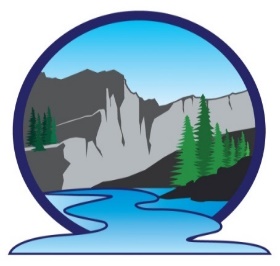 MEETING MinutesBLOOMINGTON CITY OFFICE45 N 1st WestSeptember 02, 2020 Time 7:04pmAttendees: Ted McGhee, Rich Kearl, Dan Porter, Shawn Turner, Marilyn Wilkes, Christine Cooper Community Attendees (3 to 5 minutes): Roy Bunderson, Bob Searle, Mike KnappInvocation: Marilyn WilkesCommunity Comments (3 to 5 minutes):Roy Bunderson – attended to see who would be voted on for the replacement of Joe Dunford. Mayor:Executive Session, Idaho Code 74-206 (1a& b) Replacement for Joe Dunford on council: Bob Searle sworn in by the city clerk- Christine Cooper. Motioned by Rich Kearl and Dan Porter Vote Unanimous.Roy Bunderson asked about the road extension of 1st West to the south to his and Richard Nelsen’s property line (as detailed on City map).  A gravel road was okayed for now.  Roy is to bring more detail on road when he has it. He will contact one neighbor and Rich Kearl will contact the other. Shawn raised the question when/if we could add more city council members. Several people interested.Conestoga Ranch approved and motioned by Shawn Turner and Dan Porter - Vote Unanimous for an address change from 45 East Madsen Lane to 46 East 2nd North.Ordinance and applicationRight-of-Way Encroachment was discussed.  It was requested we add the section from the Sewer and Water Ordinance referenced in the introduction to the ordinance under Section 2 and move other sections down one number.  It was also requested that we simplify the section on Insurance.Motion to dismiss: Dismissed at 09:11 pm Dan Porter, Rich Kearl, Vote Unanimous Next Regular City Council Meeting: September 16, 2020